Recruiting Under-represented Individuals in a Double Pandemic, Lessons Learned in a Randomized Control Trial Supplementary Material Supplemental Table 1. Underrepresented Populations in the U.S. Biomedical, Clinical, Behavioral and Social Sciences Research EnterpriseThis table is created based on information from: National Institutes of Health Office of the Director Scientific Workforce Diversity. Underrepresented Populations in the U.S. Biomedical, Clinical, Behavioral and Social Sciences Research Enterprise. December 3, 2020, 2020. Updated February 7, 2020. Accessed April 19, 2021. https://diversity.nih.gov/about-us/population-underrepresentedaUnderrepresentation can vary from setting to setting; individuals from racial or ethnic groups that can be demonstrated convincingly to be underrepresented by the grantee institution should be encouraged to participate in NIH programs to enhance diversity.  bNIH encourages institutions to consider women for faculty-level, diversity-targeted programs to address faculty recruitment, appointment, retention or advancementSupplemental Table 2. Institutions Onboarded by the University of Pittsburgh Institutional Review BoardSupplemental Figure 1. Institution and Participant Flow Diagram for the Building Up Trial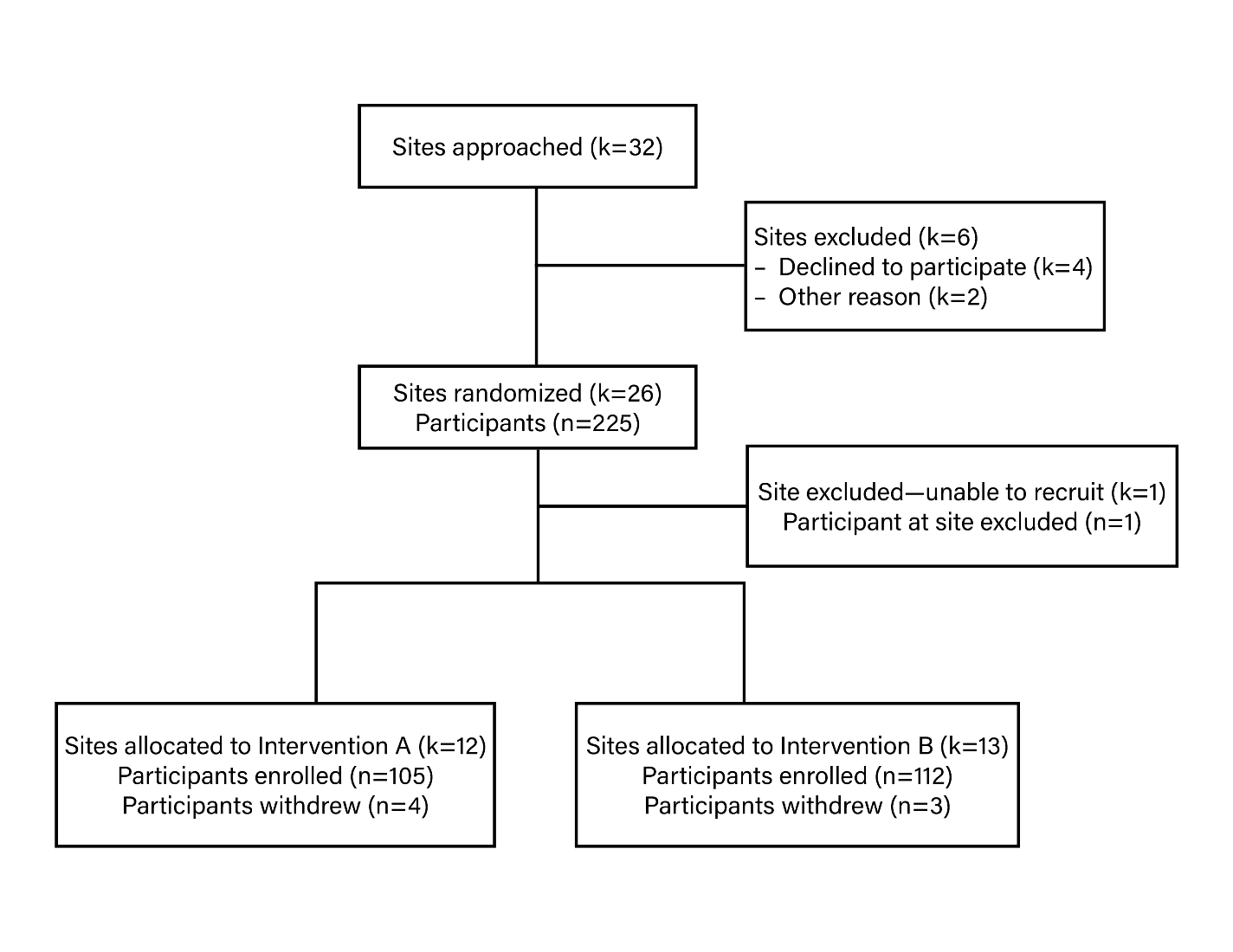 a Sites declined to participate: Institution AA, January 2020; Institution AB, February 2020; Institution AD, June 2020; Institution AE, June 2020. b Sites excluded for other reason: Institution AC (i.e., participating in similar research study), May 2020; Institution AF (i.e., delayed substantially because of COVID), June 2020.c Site excluded for low recruitment: Institution M, September 29, 2020.Individuals from racial and ethnic groupsaBlacks or African Americans, Hispanics or Latinos, American Indians or Alaska Natives, Native Hawaiians, and other Pacific IslandersIndividuals with disabilitiesThose with a physical or mental impairment that substantially limits one or more major life activities, as described in the Americans with Disabilities Act of 1990, as amended. Individuals from disadvantaged backgroundsMeet two or more of the following: Were or currently are homeless, as defined by the McKinney-Vento Homeless Assistance Act Were in the foster care system, as defined by the Administration for Children and Families Were eligible for the Federal Free and Reduced Lunch Program for two or more years Have/had no parents or legal guardians who completed a bachelor’s degree Were or currently are eligible for Federal Pell grants Received support from the Special Supplemental Nutrition Program for Women, Infants and Children (WIC) as a parent or child Grew up in one of the following areas: a) a U.S. rural area, as designated by the Health Resources and Services Administration (HRSA) or b) a Centers for Medicare and Medicaid Services-designated Low-Income and Health Professional Shortage Areas WomenbAlbert Einstein College of Medicine/Montefiore Medical Center Children’s National Medical Center/The George Washington UniversityEast Carolina UniversityLoyola University Medical CenterMassachusetts General HospitalMayo Clinic RochesterMedical University of South CarolinaNorthwestern UniversityOregon Health and Science UniversityPenn State HealthRush University Medical CenterTexas A&M UniversityTufts University Health SciencesUniversity of BuffaloUniversity of California, DavisUniversity of ChicagoUniversity of Colorado Denver Anschutz Medical CampusUniversity of MichiganUniversity of MinnesotaUniversity of Pennsylvania Perelman School of MedicineUniversity of Southern CaliforniaUniversity of Texas Health Science Center at San Antonio/University of Texas at AustinUniversity of VirginiaUniversity of Wisconsin, MadisonVanderbilt University Medical CenterWashington University at St. Louis School of Medicine